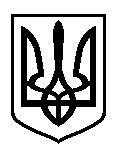 У К Р А Ї Н АЗАКАРПАТСЬКА ОБЛАСТЬРАХІВСЬКИЙ РАЙОНФІНАНСОВИЙ ВІДДІЛ ВЕЛИКОБИЧКІВСЬКОЇСЕЛИЩНОЇ РАДИ   вул.Грушевського,108,смт.Великий Бичків,90615 тел.:3-36-58fih_vbuchkiv@ukr.net, код ЄДРПОУ 44060467  10.06.2024 р. № 49ВИСНОВОКфінансового відділу Великобичківської селищної ради про виконання доходів загального фонду Великобичківської селищної територіальної громадистаном на 01.06.2024 року 	Бюджет Великобичківської селищної територіальної громади в частині доходів загального фонду станом  на 01 червня 2024 року затверджено в сумі 101 024 160  грн., в тому числі:податки  збори в сумі- 28 161 462 грн.офіційні трансферти – 72 862 698 грн.	Надходження (платежів і зборів) до загального фонду селищного бюджету Великобичківської територіальної громади за п’ять місяців 2024 року складає 32 211 103,28 грн., що становить 114,38% відсотка до плану на відповідний період. Планові показники перевиконані на 4 049 641,28 грн.	Враховуючи вище наведене, керуючись п.7 ст.78 та п.4 ст.77 Бюджетного кодексу України із змінами, внесеними згідно із Законами є можливість прийняти рішення про внесення змін до рішення про селищний бюджет.	При затвердженні відповідного рішення врахувати в першочерговому порядку потребу в коштах на оплату праці працівників бюджетних установ відповідно до встановлених законодавством України умов оплати праці та розміру мінімальної заробітної плати; на проведення розрахунків за електричну та теплову енергію, водопостачання, водовідведення та послуги зв'язку, які споживаються бюджетними установами.    Начальник фінансового відділу				Василь ПАВЛЮК